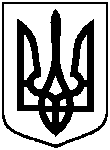 СУМСЬКА МІСЬКА ВІЙСЬКОВА АДМІНІСТРАЦІЯСУМСЬКОГО РАЙОНУ СУМСЬКОЇ ОБЛАСТІНАКАЗ21.03.2024 		                  м. Суми		          № 102 - СМР Розглянувши звернення комунального підприємства «Чисте місто»                  від 01 березня 2024 року № 01-09/113 та комунального підприємства «Сумижилкомсервіс» Сумської міської ради від 13 березня № 01-08/244, з метою ефективного використання майна комунальної власності Сумської міської територіальної громади, відповідно до статті 136 Господарського кодексу України, беручи до уваги рекомендації постійної комісії з питань законності, взаємодії з правоохоронними органами, запобігання та протидії корупції, місцевого самоврядування, регламенту, депутатської діяльності та етики, з питань майна комунальної власності та приватизації Сумської міської ради (протокол від 21 березня 2024 року № 43)керуючись пунктом 12 частини 2 та пунктом 8 частини 6 статті 15 Закону України «Про правовий режим воєнного стану»НАКАЗУЮ:1. Вилучити з господарського відання комунального підприємства «Чисте місто» Сумської міської нежитлові приміщення загальною площею 141,96 кв.м, а саме: - нежитлові приміщення, загальною  площею 64,17 кв.м, розташовані на першому поверсі будівлі по вул. Романа Атаманюка, 49 А в місті Суми;- нежитлові приміщення, загальною  площею 77,79 кв.м, розташовані на другому поверсі будівлі по вул. Романа Атаманюка, 49 А в місті Суми.2. Передати в господарське відання та на баланс комунальному підприємству «Сумижилкомсервіс» Сумської міської ради майно комунальної власності Сумської міської територіальної громади, зазначене в пункті 1 цього наказу, у порядку, визначеному чинними нормативно-правовими актами.3. Комунальному підприємству «Сумижилкомсервіс» Сумської міської ради (Мечик Володимир) прийняти в господарське відання та на  баланс майно, зазначене в пункті 1 цього наказу, у порядку, визначеному чинними нормативно-правовими актами.4. Комунальному підприємству «Чисте місто» Сумської міської ради зняти з балансового обліку майно, зазначене у пункті 1 цього наказу, у порядку, установленому чинними нормативно-правовими актами.5. Організацію виконання цього наказу покласти на начальника Управління комунального майна Сумської міської ради.6. Контроль за виконанням цього наказу залишаю за собою.Начальник                                                    		             Олексій ДРОЗДЕНКОПро передачу майна  комунальної власності Сумської міської територіальної громади у господарське відання та на баланс  комунальному підприємству «Сумижилкомсервіс» Сумської міської ради 